Compte-rendu annuel d’activitÉ au titre DE l’engagement de Service Civique ANNÉE : 2021Identification   1ère partie : Les missions de Service CiviqueLes missions proposées aux volontaires constituent le cœur de la politique publique du Service Civique. Pour rappel, ces missions doivent répondre à l’intérêt général et être en lien avec les publics.Dans le contexte particulier de l’année 2021, il est demandé aux organismes de compléter avec soin cette première partie en illustrant notamment les impacts de la crise sur les missions. Informations relatives à la mise en œuvre des missions  Commentaire d’ordre général, si nécessaire :Conditions d’exercice des missions  Disposez-vous d’un outil de suivi des volontaires (pendant et après la mission) ?Les volontaires ont-ils exercé leur mission seuls ou au sein d’une équipe ? Comment la mission des volontaires s’est-elle articulée avec les activités assurées par les équipes de l’organisme (salariés, agents, stagiaires et bénévoles) ? A compléter uniquement par les organismes envoyant leurs volontaires en mission à l’étrangerConcernant les missions à l’étranger d’une durée supérieure à trois mois, complétez le tableau ci-dessous :Indiquez les difficultés (visas, vaccination, quarantaine, rapatriement, coûts, etc.) rencontrées liées à la pandémie.Les volontaires ont-ils bénéficié d’une formation ou d’une préparation au départ avant de démarrer leurs missions? Si oui, quel était son contenu ?Présentez les conditions de prise en charge des frais liés à la mission (billets d’avion, hébergement, vaccination, visa, autres coûts) :Qu’avez-vous mis en place, au retour des volontaires, pour valoriser la mission effectuée à l’étranger ? Comment avez-vous organisé le suivi et l’accompagnement des volontaires en cours de mission ? Quelles modalités d’échange ont été mises en place avec vos partenaires?Dans le cadre de la « réciprocité », avez-vous reçu des volontaires résidant habituellement à l’étranger et de nationalité étrangère venus expressément réaliser une mission de Service Civique en France ? Si oui, combien et provenant de quels pays ?2ème partie : Le tutorat et l’accompagnement au projet d’avenirTuteurs et formationIndiquez le nombre moyen de volontaires suivis par tuteur et précisez la fonction des tuteurs au sein de l’organisme :Indiquez pour chaque module le nombre de personnes ayant été formées :Journée de démarrage/ Web-conférence de démarrage : ____Atelier de découverte du rôle du tuteur : ____Mobiliser/recruter des volontaires : ____Accompagnement du volontaire pendant la mission : ____Projet d’avenir et bilan nominatif : ____Organiser et animer le Service Civique au sein d’un organisme : ____Améliorer la qualité du Service Civique par l’évaluation : ____Conception d’une formation civique et citoyenne : ____Modules spécifiques pour l’internationalJournée de démarrage : ____Mobilisation des volontaires : ____Préparation au départ et accompagnement à la mission : ____Projet d’avenir et bilan de fin de mission : ____Web-conférence pour les accompagnateurs à l’étranger : ____Les tuteurs ont-ils suivi des formations en dehors de celles citées ci-dessus ? Précisez les modules suivis,  la structure organisatrice (interne ou externe) et annexez le plan de formation au présent document. Organisation du tutoratQuel est le volume horaire moyen hebdomadaire consacré au tutorat des volontaires ? Quels sont les actions et les outils spécifiques de tutorat mis en place ? Accompagnement et projet d’avenir des volontairesAvez-vous formalisé la mise en place d’entretiens, individuels ou collectifs, dédiés au projet d’avenir ? Si oui, merci de détailler.De quelle manière avez-vous accompagné les volontaires dans la définition de leur projet d’avenir ?en vous appuyant sur les ressources et/ou outils internes :en mobilisant les ressources et/outils externes (précisez) :Quelles ont été vos principales difficultés dans l’accompagnement des volontaires et comment ont-elles été résolues ?Si vous en avez connaissance, indiquez l’activité exercée par les volontaires à l’issue de leur mission :3ème partie : Les volontairesLe choix des volontaires  Avez-vous diffusé les offres de missions sur le site (https://www.service-civique.gouv.fr/) ? Si non, pourquoi ?Avez-vous utilisé d’autres moyens de diffusion ? Si oui, lesquels ?Combien de candidatures avez-vous reçues en moyenne par mission ?Décrivez la procédure et les critères de sélection des volontaires. Avez-vous rencontré des difficultés pour sélectionner les jeunes ? Si oui, lesquelles ? Sur quels territoires en particulier ?Le nombre de volontaires accueillis correspond-il au nombre de volontaires autorisés ? Si non, pourquoi ?Les dates de démarrage des missions ont-elles été conformes au calendrier prévisionnel de recrutement annexé à l’agrément ? Si non, pourquoi ?La durée de réalisation des missions a-t-elle été conforme à celle prévue dans votre calendrier prévisionnel d’accueil ? Si non, pourquoi ?L’accueil des volontaires Qu’avez-vous mis en place pour préparer l’accueil des volontaires (information des équipes en amont, mise à disposition de matériel, temps d’accueil, formation pour préparer à la mission, etc.) ?Quelle a été la place laissée à l’initiative du volontaire pendant sa mission ? Le profil des volontairesIndiquez le profil des volontaires accueillis en 2021 dans le tableau ci-dessous. S’il apparaît des écarts significatifs avec la moyenne nationale, merci d’apporter des commentaires :Le Service Civique doit être accessible à tous les jeunes éligibles, aussi avez-vous mis en place des actions pour l’accueil de volontaires :issus des quartiers prioritaires de la politique de la ville ?  Oui    NonSi oui lesquelles :issus des zones rurales ? Oui    Non Si oui lesquelles :en situation de décrochage scolaire ? Oui    Non Si oui lesquelles :en situation de handicap ?  Oui    Non Si oui lesquelles :mineurs ? Oui    Non Si oui lesquelles :Quelles sont les modalités organisme mises en œuvre par votre organisme afin de garantir l’accessibilité de vos missions à tous les jeunes éligibles? Les ruptures de contratsEn cas de départs anticipés des volontaires, précisez dans le tableau ci-dessous le nombre et la cause des ruptures :4ème partie : La formation civique et citoyenne (FCC)Quelle est la durée de la formation civique et citoyenne (volets pratique et théorique) dans votre organisme ?Avez-vous pris connaissance de l’instruction de cadrage de la FCC publiée en juin 2021 par l’Agence du Service Civique ? Si oui, comment l’avez-vous intégrée dans votre FCC ?Volet pratique : la formation Prévention et Secours Civiques de niveau 1 (PSC1)Le cas échéant, préciser pourquoi la totalité des volontaires accueillis n’a pas réalisé la formation PSC1 :Avez-vous organisé cette formation en interne ou avez-vous fait appel à un organisme extérieur (si oui, précisez lequel) ? Volet théorique : la formation civique et citoyenne (FCC)Le cas échéant, préciser pourquoi la totalité des volontaires accueillis n’a pas réalisé la formation théorique :Avez-vous organisé cette formation en interne ou avez-vous fait appel à un organisme extérieur (si oui, précisez lequel) ?Décrivez les actions de formation civique et citoyenne mises en place et annexez le programme de la formation délivrée aux volontaires.5ème partie : Le Service Civique au sein de votre structureL’organisation interne pour la gestion du Service CiviquePrécisez l’organisation retenue pour le suivi et la gestion du Service Civique au sein de votre organisme :Pouvez-vous estimer la charge de travail que représente le Service Civique au sein de votre organisme ?Avez-vous eu des contacts avec un ou plusieurs autre(s) organisme(s) agréé(s) afin d’échanger et de mutualiser vos pratiques dans le cadre de la gestion du Service Civique ? Si oui lequel/lesquels ?Quelles modalités d’organisation et d’animation du Service Civique avez-vous mises en place avec vos antennes ? (pour les organismes disposant d’un agrément collectif ou d’une autorisation de mise à disposition, voir 6ème partie ci-dessous) Accueillez-vous des volontaires d’autres organismes au titre de l’intermédiation ? Si oui, précisez de quelles structures et pour quelles raisons. Les fraisPouvez-vous indiquer les modalités de règlement de la prestation de subsistance de 107,58 € minimum au titre des transports ou des frais d’alimentation ou de logement ?  Les dépenses effectuées pour l’accueil et l’accompagnement des volontaires sont-elles identifiées dans la comptabilité de votre organisme ? Si oui, précisez le poste de dépenses sur lequel elles sont affectées et leur coût : A quelles dépenses les 100 € versés mensuellement par l’Etat aux seuls organismes sans but lucratif, au titre de l’accompagnement des volontaires, ont-ils été affectés ? La communication et la valorisation Comment valorisez-vous la présence de volontaires au sein de votre organisme et de votre réseau (rapports d’activité, site internet, réseaux sociaux, etc.) ?Votre organisme est-il inscrit dans un réseau de partenaires organisé au titre du Service Civique ?Les volontaires ont-ils participé à des rassemblements ? Si oui, précisez les thèmes et objectifs.6ème partie : La mise en œuvre du Service Civique au sein de votre réseauQuestions transversalesQuelles modalités d’organisation et d’animation du Service Civique avez-vous mises en place avec votre réseau ? Précisez les outils, les processus et la répartition des tâches.Quelles règles et procédures communes avez-vous établies pour garantir la conformité aux principes fondamentaux du Service Civique ?De quelle manière avez-vous impliqué votre réseau dans l’élaboration des missions ?Comment avez-vous organisé le tutorat ?Décrivez les modalités financières fixées avec votre réseau quant aux prestations, indemnités et aides versées au titre du Service Civique :Votre organisme ou vos membres participent-ils aux comités départementaux mis en place par l’Etat ?Points relatifs à l’agrément permettant la mise à disposition des volontaires auprès des organismes tiers (intermédiation)Avez-vous pris connaissance de la charte de l’intermédiation (disponible à l’adresse www.service-civique.gouv.fr/page/ressources-organismes) ? Comment la mettez-vous en application ? Quelles sont vos modalités de sélection des organismes bénéficiant de l’intermédiation ? 7ème partie : Impacts et ObservationsLes impactsAvez-vous mis en place ou fait évoluer des outils d’évaluation du Service Civique au sein de votre organisme ?Présentez votre analyse sur les impacts des actions conduites en 2021 (n’hésitez pas à annexer des témoignages ou illustrations) :Formulez des propositions :Les éléments qui pourraient être capitalisés au titre des bonnes pratiques :Ce qui pourrait être amélioré :Les outils ou supports qui pourraient vous être utiles :Vos besoins en termes d’accompagnement de la part de l’Agence du Service Civique, notamment concernant la formation des tuteurs :Autres observations :Numéro de l’agrément en cours Numéro de l’agrément en cours XX-000-XX-XXXXX-XX Nom de l’organismeNom de l’organismeSite internetSite internetPersonne en charge de l’agrément de Service CiviqueNom :Personne en charge de l’agrément de Service CiviquePrénom :Personne en charge de l’agrément de Service CiviqueFonction :Personne en charge de l’agrément de Service CiviqueAdresse électronique :Nom, prénom et fonction du responsable légal s’il a changé au cours de l’année 2021Nom, prénom et fonction du responsable légal s’il a changé au cours de l’année 2021 Impacts de la crise sanitaire liée au COVID-19 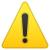 Compte tenu du contexte particulier de l’année 2021, les organismes sont invités à compléter avec le plus grand soin le présent document afin de rendre compte de la manière dont ils se sont adaptés à la situation, ont développé de bonnes pratiques et des missions pertinentes.Notice générale pour la rédactionLa  transmission du compte-rendu annuel d’activité au titre de l’engagement de Service Civique est une obligation pour l’organisme d’accueil prévue par l’article R. 121-43 du code du service national ;Les informations portées dans ce compte-rendu concernent l’ensemble des volontaires ayant effectué au moins un jour de mission au cours de l’année 2021 ;Ce document, présenté sous forme de plan-type, correspond à l’ensemble des questions auxquelles l’organisme agréé doit a minima répondre. Il convient que ces réponses soient  claires, précises et exhaustives. Elles peuvent être illustrées par des chiffres, des exemples et vous pouvez y adjoindre des annexes ;Les organismes ayant bénéficié d’un agrément collectif doivent regrouper l’ensemble des éléments utiles produits par leurs organismes affiliés ou établissements secondaires afin de produire un compte-rendu unique et synthétisé.Intitulé de la ou des missions agrééesTypes d’activités confiées (descriptif précis avec si possible quelques illustrations)Auprès de quels publics ?Nombre de volontairesImpact de la mission : Décrivez précisément comment la mission a permis d’expérimenter et/ou de développer de nouveaux projets et/ou de démultiplier l’impact d’actions existantesLieu(x) d’exerciceNombre de jours de présence hebdomadaire (en moyenne)Nombre d’heures de présence hebdomadaire (en moyenne)Présence le week-end  OUI NONNombre de volontairesPaysDurée totale (en mois)Pays d’origineOrganisme d’accueilNombreNombre de tuteurs, y compris les personnes ressources (coordinateurs, tuteurs en intermédiation) présents au sein de l’organismeDont nombre de tuteurs ayant bénéficié des  formations animées par Unis-Cité et la Ligue de l’enseignement et proposées par l’Agence ou par les référents locaux en DRAJES et SDJES en 2021Nombre de tuteurs formés les années précédentes par Unis-Cité et la Ligue de l’enseignement et proposées par l’Agence ou par les référents locaux en DRAJES et SDJESNiveau de formationNombre de volontaires en 2021Taux (%)Au niveau national en 2020Supérieur au Bac35 %Sortie de terminale avec le Bac, ou abandon des études supérieures sans diplôme (niveau IV)43 %Inférieur au Bac22 %Total100 %Personnes en situation de handicap1,4 %Personnes mineures5,2 %GenreNombre de volontaires en 2021Taux (%)Moyenne nationale 2020 (%)Homme39 %Femme61 %Cause  des rupturesNombre de volontairesPrécisions sur les ruptures pour les cas 1/2/3/4 Abandon de posteFaute grave d’une des partiesForce majeure Commun accord entre les partiesEmbauche en CDD d’au moins 6 mois ou CDIEmbauche en CDD de moins de 6 moisTOTALTAUX (%)Nombre de volontaires accueillis en 2021Dont nombre de volontaires ayant bénéficié de la formation PSC1Nombre de volontaires accueillis en 2021Dont nombre de volontaires ayant bénéficié de la formation théoriqueNB : Cette partie est à compléter uniquement par les organismes disposant d’un agrément collectif et/ou mettant des volontaires à disposition d’organismes tiers (intermédiation).La prestation de subsistanceL’indemnité de 100€ versée au titre de l’accompagnement des volontaires (organismes sans but lucratif)L’aide versée au titre de la formation civique et citoyenne (FCC)Sur le parcours des volontaires et leur engagement (rapport à la citoyenneté, épanouissement personnel, valorisation des compétences, définition du projet professionnel, etc.)Sur les publics bénéficiaires de vos actionsSur l’organisme d’accueil